SPECYFIKACJA ISTOTNYCH WARUNKÓW ZAMÓWIENIAw postępowaniu o udzielenie zamówienia publicznego prowadzonym 
w trybie przetargu nieograniczonego na:dostawę wraz z montażem hal namiotowych całorocznych zamówienie o wartości nieprzekraczającej progów określonych na podstawie art. 11 ust. 8 Ustawy z dnia 29 stycznia 2004 r. prawo zamówień publicznych.oznaczenie sprawy: DA.24-01/18ZATWIERDZAM:Krzysztof RadwanDyrektor Muzeum Lotnictwa Polskiego 	w Krakowie	podpis; data 29.01.2018 rok/Kierownik Zamawiającego/ZAMAWIAJĄCYMuzeum Lotnictwa Polskiego w Krakowieal. Jana Pawła II 39,31-864 Kraków, NIP: 675-10-00-452tel.: + 48 12 642 87 00fax: +48  12 642 87 99e-mail: info@muzeumlotnictwa.plstrona internetowa: www.muzeumlotnictwa.plTRYB UDZIELENIA ZAMÓWIENIAPostępowanie o udzielenie zamówienia prowadzone jest w trybie przetargu nieograniczonego na podstawie ustawy z dnia 29 stycznia 2004 roku Prawo zamówień publicznych (t.j: Dz. u. z 2017 r. poz 1579 z późn. zm.) zwanej dalej „ustawą Pzp”. Wartość zamówienia nie przekracza progów określonych w treści art. 11 ust. 8 ustawy Pzp.PRZEDMIOT ZAMÓWIENIAPrzedmiotem zamówienia jest dostawa (sprzedaż) wraz z montażem 4 hal namiotowych całorocznych o następujących wymiarach:szer. x dł. 15m x 20m (2 sztuki) wysokość ściany bocznej 4mszer. x dł. 10m x 15m (2 sztuki) wysokość ściany bocznej 4m.Lokalizacja namiotów według załącznika A do SIWZSzczegółowy opis przedmiotu zamówienia znajduje się w załączniku nr 7 do SIWZWykonawca udzieli Zamawiającemu co najmniej 24-o miesięcznej gwarancji na dostarczony sprzęt, począwszy od dnia dokonania odbioru przedmiotu umowy. Długość gwarancji stanowi kryterium oceny ofert i może być wydłużona przez Wykonawcę.Zamawiający wymaga, aby Wykonawca dołączył do oferty opis oferowanych hal namiotowych, zawierający informacje niezbędne do zweryfikowania spełniania wymogów Zamawiającego określonych powyżej oraz w załączniku 7 do SIWZ. CPV (Wspólny Słownik Zamówień): 44212300-2 - konstrukcje i ich części, 45223800-4 - montaż i wznoszenie gotowych konstrukcji,39522530-1 – namioty.Zamawiający nie przewiduje możliwości udzielenia zamówień, o których mowa w art. 67 ust. 1 pkt 7 ustawy Pzp. TERMIN REALIZACJI DOSTAWYZamawiający wymaga, aby zamówienie zostało wykonane w terminie 60 dni od dnia zawarcia umowy. WARUNKI UDZIAŁU W POSTĘPOWANIU O udzielenie zamówienia mogą ubiegać się Wykonawcy, którzy nie podlegają wykluczeniu oraz spełniają określone przez zamawiającego warunki udziału w postępowaniu.O udzielenie zamówienia mogą ubiegać się Wykonawcy, którzy spełniają warunki dotyczące zdolności technicznej i zawodowej:Wykonawca musi wykazać się doświadczeniem, polegającym na tym, że w okresie ostatnich 3 lat przed upływem terminu składania ofert, a jeżeli okres prowadzenia działalności jest krótszy - w tym okresie, wykonał przynajmniej 1 usługę polegającą na dostawie i montażu hali namiotowej o powierzchni nie mniejszej niż 150 m2. Zamawiający informuje, iż na potrzeby oceny spełniania warunku udziału w postępowaniu jako dostawę uzna wszelkiego rodzaju udostępnienie na rzecz podmiotu trzeciego hali namiotowej, bez względu na formę prawną takiego udostępnienia, w tym także na podstawie leasingu, użyczenia, najmu, dzierżawy itp. Ocena spełniania powyższego warunku będzie prowadzona w oparciu o wykaz dostaw, według kryterium spełnia/nie spełnia. PRZESŁANKI WYKLUCZENIA WYKONAWCÓWZ postępowania o udzielenie zamówienia wyklucza się wykonawcę, w stosunku do którego zachodzi którakolwiek z okoliczności, o których mowa w art. 24 ust. 1 pkt 12 – 23 ustawy Pzp.Dodatkowo zamawiający wykluczy wykonawcę:w stosunku do którego otwarto likwidację, w zatwierdzonym przez sąd układzie w postępowaniu restrukturyzacyjnym jest przewidziane zaspokojenie wierzycieli przez likwidację jego majątku lub sąd zarządził likwidację jego majątku w trybie art. 332 ust. 1 ustawy z dnia 15 maja 2015 r. – Prawo restrukturyzacyjne w oparciu o art.24 ust.5 pkt.1 i pkt.8 (Dz.U. 2017 poz. 1508) lub którego upadłość ogłoszono, z wyjątkiem wykonawcy, który po ogłoszeniu upadłości zawarł układ zatwierdzony prawomocnym postanowieniem sądu, jeżeli układ nie przewiduje zaspokojenia wierzycieli przez likwidację majątku upadłego, chyba że sąd zarządził likwidację jego majątku w trybie art. 366 ust. 1 ustawy z dnia 28 lutego 2003 r. – Prawo upadłościowe  t.j.(Dz. U. z 2017 r. poz. 2344, który naruszył obowiązki dotyczące płatności podatków, opłat lub składek na ubezpieczenia społeczne lub zdrowotne, co zamawiający jest w stanie wykazać za pomocą stosownych środków dowodowych, z wyjątkiem przypadku, o którym mowa w art. 24 ust. 1 pkt 15 ustawy Pzp, chyba że wykonawca dokonał płatności należnych podatków, opłat lub składek na ubezpieczenia społeczne lub zdrowotne wraz z odsetkami lub grzywnami lub zawarł wiążące porozumienie w sprawie spłaty tych należności.Wykonawca, który podlega wykluczeniu na podstawie art. 24 ust. 1 pkt 13 i 14 oraz 16–20 ustawy Pzp lub Rozdział IV pkt. 2 SIWZ, , może przedstawić dowody na to, że podjęte przez niego środki są wystarczające do wykazania jego rzetelności, w szczególności udowodnić naprawienie szkody wyrządzonej przestępstwem lub przestępstwem skarbowym, zadośćuczynienie pieniężne za doznaną krzywdę lub naprawienie szkody, wyczerpujące wyjaśnienie stanu faktycznego oraz współpracę z organami ścigania oraz podjęcie konkretnych środków technicznych, organizacyjnych i kadrowych, które są odpowiednie dla zapobiegania dalszym przestępstwom lub przestępstwom skarbowym lub nieprawidłowemu postępowaniu wykonawcy. Regulacji, o której mowa w zdaniu pierwszym nie stosuje się, jeżeli wobec wykonawcy, będącego podmiotem zbiorowym, orzeczono prawomocnym wyrokiem sądu zakaz ubiegania się o udzielenie zamówienia oraz nie upłynął określony w tym wyroku okres obowiązywania tego zakazu.Wykonawca nie podlega wykluczeniu, jeżeli zamawiający, uwzględniając wagę i szczególne okoliczności czynu wykonawcy, uzna za wystarczające dowody przedstawione na podstawie pkt 3 powyżej.Zamawiający może wykluczyć wykonawcę na każdym etapie postępowania o udzielenie zamówienia.OŚWIADCZENIA I DOKUMENTY, JAKIE ZOBOWIĄZANI SĄ DOSTARCZYĆ WYKONAWCY W CELU WYKAZANIA BRAKU PODSTAW WYKLUCZENIA ORAZ POTWIERDZENIA SPEŁNIANIA WARUNKÓW UDZIAŁU W POSTĘPOWANIUDo oferty Wykonawca zobowiązany jest dołączyć dokumenty potwierdzające, że Wykonawca:spełnia warunki udziału w postępowaniu:aktualne na dzień składania ofert oświadczenie, że Wykonawca nie podlega wykluczeniu oraz spełnia warunki udziału w postępowaniu. Wzór oświadczenia stanowi załącznik 2 do SIWZ; + opis oferowanych hal namiotowych, potwierdzający, że oferowana dostawa spełnia wymagania określone przez Zamawiającego. wykaz dostaw wykonanych, a w przypadku świadczeń okresowych lub ciągłych również wykonywanych, w okresie ostatnich 3 lat przed upływem terminu składania ofert, a jeżeli okres prowadzenia działalności jest krótszy – w tym okresie, wraz z podaniem ich wartości, przedmiotu, dat wykonania i podmiotów, na rzecz których dostawy zostały wykonane, oraz załączeniem dowodów określających czy te dostawy zostały wykonane lub są wykonywane należycie, przy czym dowodami, o których mowa, są referencje bądź inne dokumenty wystawione przez podmiot, na rzecz którego dostawy były wykonywane, a w przypadku świadczeń okresowych lub ciągłych są wykonywane, a jeżeli z uzasadnionej przyczyny o obiektywnym charakterze wykonawca nie jest w stanie uzyskać tych dokumentów – oświadczenie wykonawcy; w przypadku świadczeń okresowych lub ciągłych nadal wykonywanych referencje bądź inne dokumenty potwierdzające ich należyte wykonywanie powinny być wydane nie wcześniej niż 3 miesiące przed upływem terminu składania ofert albo wniosków o dopuszczenie do udziału w postępowaniu;nie podlega wykluczeniu:odpis z właściwego rejestru lub z centralnej ewidencji i informacji o działalności gospodarczej, jeżeli odrębne przepisy wymagają wpisu do rejestru lub ewidencji, w celu wykazania braku podstaw do wykluczenia na podstawie art. 24 ust. 5 pkt 1 ustawy Pzp;zaświadczenia właściwego naczelnika urzędu skarbowego potwierdzającego, że wykonawca nie zalega z opłacaniem podatków, wystawionego nie wcześniej niż 3 miesiące przed upływem terminu składania ofert, lub innego dokumentu potwierdzającego, że wykonawca zawarł porozumienie z właściwym organem podatkowym w sprawie spłat tych należności wraz z ewentualnymi odsetkami lub grzywnami, w szczególności uzyskał przewidziane prawem zwolnienie, odroczenie lub rozłożenie na raty zaległych płatności lub wstrzymanie w całości wykonania decyzji właściwego organu;zaświadczenia właściwej terenowej jednostki organizacyjnej Zakładu Ubezpieczeń Społecznych lub Kasy Rolniczego Ubezpieczenia Społecznego albo innego dokumentu potwierdzającego, że wykonawca nie zalega z opłacaniem składek na ubezpieczenia społeczne lub zdrowotne, wystawionego nie wcześniej niż 3 miesiące przed upływem terminu składania ofert albo wniosków o dopuszczenie do udziału w postępowaniu, lub innego dokumentu potwierdzającego, że wykonawca zawarł porozumienie z właściwym organem w sprawie spłat tych należności wraz z ewentualnymi odsetkami lub grzywnami, w szczególności uzyskał przewidziane prawem zwolnienie, odroczenie lub rozłożenie na raty zaległych płatności lub wstrzymanie w całości wykonania decyzji właściwego organu;Wykonawca, który powołuje się na zasoby innych podmiotów, w celu wykazania braku istnienia wobec nich podstaw wykluczenia oraz spełniania, w zakresie w jakim powołuje się na ich zasoby, warunków udziału w postępowaniu, zamieszcza informacje o tych podmiotach w oświadczeniu, o którym mowa w ust. 1. pkt. a. ppkt. i. Wykonawca, w terminie 3 dni od dnia zamieszczenia na stronie internetowej informacji, o której mowa w art. 86 ust. 5 ustawy Pzp, przekazuje zamawiającemu oświadczenie o przynależności lub braku przynależności do tej samej grupy kapitałowej, o której mowa w art. 24 ust. 1 pkt 23 ustawy Pzp. Wraz ze złożeniem oświadczenia, wykonawca może przedstawić dowody, że powiązania z innym wykonawcą nie prowadzą do zakłócenia konkurencji w postępowaniu o udzielenie zamówienia.Zamawiający dopuszcza złożenie informacji, o której mowa w ust. 3 także wraz z ofertą, jeśli Wykonawca nie należy do żadnej grupy kapitałowej. Jeżeli wykonawca ma siedzibę lub miejsce zamieszkania poza terytorium Rzeczypospolitej Polskiej, zamiast dokumentów, o których mowa w ust. 1 pkt. b. ppkt. i. składa dokument lub dokumenty wystawione w kraju, w którym wykonawca ma siedzibę lub miejsce zamieszkania, potwierdzające odpowiednio, że nie otwarto jego likwidacji ani nie ogłoszono upadłości;Jeżeli wykonawca ma siedzibę lub miejsce zamieszkania poza terytorium Rzeczypospolitej Polskiej, zamiast dokumentów, o których mowa w ust. 1 pkt. b. ppkt. ii. lub iii. dokument lub dokumenty wystawione w kraju, w którym wykonawca ma siedzibę lub miejsce zamieszkania, potwierdzające odpowiednio, że nie zalega z opłacaniem podatków, opłat, składek na ubezpieczenie społeczne lub zdrowotne albo że zawarł porozumienie z właściwym organem w sprawie spłat tych należności wraz z ewentualnymi odsetkami lub grzywnami, w szczególności uzyskał przewidziane prawem zwolnienie, odroczenie lub rozłożenie na raty zaległych płatności lub wstrzymanie w całości wykonania decyzji właściwego organu,Dokument, o którym mowa w pkt 5. powinien być wystawiony nie wcześniej niż 6 miesięcy przed upływem terminu składania ofert. Dokument, o którym mowa w pkt. 6. powinien być wystawiony nie wcześniej niż 3 miesiące przed upływem terminu składania ofert.Jeżeli w kraju, w którym wykonawca ma siedzibę lub miejsce zamieszkania lub miejsce zamieszkania ma osoba, której dokument dotyczy, nie wydaje się dokumentów, o których mowa w pkt 5. i 6., zastępuje się je dokumentem zawierającym odpowiednio oświadczenie wykonawcy, ze wskazaniem osoby albo osób uprawnionych do jego reprezentacji, lub oświadczenie osoby, której dokument miał dotyczyć, złożone przed notariuszem lub przed organem sądowym, administracyjnym albo organem samorządu zawodowego lub gospodarczego właściwym ze względu na siedzibę lub miejsce zamieszkania wykonawcy lub miejsce zamieszkania tej osoby. Pkt 7. stosuje się.W przypadku wątpliwości co do treści dokumentu złożonego przez wykonawcę, zamawiający może zwrócić się do właściwych organów odpowiednio kraju, w którym wykonawca ma siedzibę lub miejsce zamieszkania lub miejsce zamieszkania ma osoba, której dokument dotyczy, o udzielenie niezbędnych informacji dotyczących tego dokumentuINFORMACJA DLA WYKONAWCÓW POLEGAJĄCYCH NA ZASOBACH INNYCH PODMIOTÓW, NA ZASADACH OKREŚLONYCH W ART. 22A USTAWY PZP ORAZ ZAMIERZAJĄCYCH POWIERZYĆ WYKONANIE CZĘŚCI ZAMÓWIENIA PODWYKONAWCOMWykonawca może w celu potwierdzenia spełniania warunków udziału w postępowaniu, w stosownych sytuacjach  w odniesieniu do zamówienia, polegać na zdolnościach technicznych lub zawodowych innych podmiotów, niezależnie od charakteru prawnego łączących go z nim stosunków prawnych.Wykonawca, który polega na zdolnościach lub sytuacji innych podmiotów, musi udowodnić zamawiającemu, że realizując zamówienie, będzie dysponował niezbędnymi zasobami tych podmiotów, w szczególności przedstawiając zobowiązanie tych podmiotów do oddania mu do dyspozycji niezbędnych zasobów na potrzeby realizacji zamówienia.Zamawiający oceni, czy udostępniane wykonawcy przez inne podmioty zdolności techniczne lub zawodowe, pozwalają na wykazanie przez wykonawcę spełniania warunków udziału w postępowaniu oraz zbada, czy nie zachodzą wobec tego podmiotu podstawy wykluczenia, o których mowa w art. 24 ust. 1 pkt 13–22 ustawy Pzp oraz, o których mowa w Rozdziale VI ust. 2 SIWZ.W odniesieniu do warunków dotyczących wykształcenia, kwalifikacji zawodowych lub doświadczenia, Wykonawcy mogą polegać na doświadczeniu innych podmiotów, jeżeli podmioty te zrealizują usługi do realizacji których te zdolności są wymagane.W celu oceny, czy wykonawca polegając na zdolnościach lub sytuacji innych podmiotów na zasadach określonych w art. 22a ustawy, będzie dysponował niezbędnymi zasobami w stopniu umożliwiającym należyte wykonanie zamówienia publicznego oraz oceny, czy stosunek łączący wykonawcę z tymi podmiotami gwarantuje rzeczywisty dostęp do ich zasobów, zamawiający może żądać dokumentów, które określają w szczególności:zakres dostępnych wykonawcy zasobów innego podmiotu;sposób wykorzystania zasobów innego podmiotu, przez wykonawcę, przy wykonywaniu zamówienia publicznego;zakres i okres udziału innego podmiotu przy wykonywaniu zamówienia publicznego;czy podmiot, na zdolnościach którego wykonawca polega w odniesieniu do warunków udziału w postępowaniu dotyczących doświadczenia, zrealizuje usługi, których wskazane zdolności dotycząZamawiający żąda od wykonawcy, który polega na zdolnościach lub sytuacji innych podmiotów na zasadach określonych w art. 22a ustawy Pzp, przedstawienia w odniesieniu do tych podmiotów dokumentów wymienionych w pkt. Rozdziale VII ust. 1 pkt. b.INFORMACJA DLA WYKONAWCÓW WSPÓLNIE UBIEGAJĄCYCH SIĘ O UDZIELENIE ZAMÓWIENIA (SPÓŁKI CYWILNE/ KONSORCJA)Wykonawcy mogą wspólnie ubiegać się o udzielenie zamówienia. W takim przypadku Wykonawcy ustanawiają pełnomocnika do reprezentowania ich w postępowaniu o udzielenie zamówienia albo reprezentowania w postępowaniu i zawarcia umowy w sprawie zamówienia publicznego.W przypadku Wykonawców wspólnie ubiegających się o udzielenie zamówienia, żaden z nich nie może podlegać wykluczeniu z powodu niespełniania warunków, o których mowa w art. 24 ust. 1 ustawy Pzp, oraz o których mowa w Rozdziale VI ust. 2 SIWZ, natomiast spełnianie warunków udziału w postępowaniu Wykonawcy wykazują zgodnie z Rozdziałem V SIWZ.W przypadku wspólnego ubiegania się o zamówienie przez wykonawców, oświadczenia, o których mowa w Rozdziale VII ust. 1 składa każdy z wykonawców wspólnie ubiegających się o zamówienie oddzielnie. Dokumenty te potwierdzają spełnianie warunków udziału w postępowaniu oraz brak podstaw wykluczenia w zakresie, w którym każdy z wykonawców wykazuje spełnianie warunków udziału w postępowaniu oraz brak podstaw do wykluczenia.W przypadku wspólnego ubiegania się o zamówienie przez wykonawców, oświadczenie o przynależności braku przynależności do tej samej grupy kapitałowej, składa każdy z Wykonawców oddzielnie.SPOSÓB KOMUNIKACJI ORAZ WYMAGANIA FORMALNE DOTYCZĄCE SKŁADANYCH OŚWIADCZEŃ I DOKUMENTÓWW postępowaniu wnioski, zawiadomienia i informacje Zamawiający i Wykonawcy przekazują w następujących formach:pisemnie, pocztą, osobiście lub za pośrednictwem kuriera na adres Zamawiającego wskazany w Rozdziale I;faksem pod nr:    +48 12 642 87 99drogą elektroniczną na adres e-mail: marek.golonka@muzeumlotnictwa.pl  z uwzględnieniem wymogów dotyczących formy, ustanowionych poniżej.Zamawiający wyznacza do kontaktowania się z Wykonawcami następującą osobę: p. Marka Golonkę, tel.  +48 12 642 87 00 wew. 206., Wykonawca może zwrócić się do Zamawiającego o wyjaśnienie treści specyfikacji istotnych warunków zamówienia (SIWZ)Jeżeli zamawiający lub wykonawca przekazują oświadczenia, wnioski, zawiadomienia oraz informacje za pośrednictwem faksu lub przy użyciu środków komunikacji elektronicznej w rozumieniu ustawy z dnia 18 lipca 2002 r. o świadczeniu usług drogą elektroniczną, każda ze stron na żądanie drugiej strony niezwłocznie potwierdza fakt ich otrzymania.W postępowaniu oświadczenia, składa się w formie pisemnej.Ofertę składa się pod rygorem nieważności w formie pisemnej.Oświadczenia, o których mowa w rozporządzeniu Ministra Rozwoju z dnia 26 lipca 2016 r. w sprawie rodzajów dokumentów, jakich może żądać zamawiający od wykonawcy, okresu ich ważności oraz form, w jakich dokumenty te mogą być składane (Dz. U. z 2016 r. poz. 1126), zwanym dalej „rozporządzeniem” składane przez wykonawcę i inne podmioty, na zdolnościach lub sytuacji których polega wykonawca na zasadach określonych w art. 22a ustawy Pzp oraz przez podwykonawców, należy złożyć w oryginale.Dokumenty, o których mowa w rozporządzeniu, inne niż oświadczenia, o których mowa powyżej w pkt 6, należy złożyć w oryginale lub kopii poświadczonej za zgodność z oryginałem.Poświadczenia za zgodność z oryginałem dokonuje wykonawca albo podmiot trzeci albo wykonawca wspólnie ubiegający się o udzielenie zamówienia publicznego, albo podwykonawca - odpowiednio, w zakresie dokumentów, które każdego z nich dotyczą.Zamawiający może żądać przedstawienia oryginału lub notarialnie poświadczonej kopii dokumentów, o których mowa w rozporządzeniu, innych niż oświadczeń, wyłącznie wtedy, gdy złożona kopia dokumentu jest nieczytelna lub budzi wątpliwości co do jej prawdziwości.Dokumenty sporządzone w języku obcym są składane wraz z tłumaczeniem na język polski.OPIS SPOSOBU PRZYGOTOWANIA OFERTWykonawca może złożyć tylko jedną ofertę.Ofertę stanowi wypełniony Formularz „Oferta” – Załącznik nr 1 do SIWZ.Wraz z ofertą powinny być złożone:oświadczenie o spełnianiu warunków udziału w postępowaniu i niepodleganiu wykluczeniu z udziału w postępowaniu; pełnomocnictwo do reprezentowania wszystkich Wykonawców wspólnie ubiegających się o udzielenie zamówienia, ewentualnie umowa o współdziałaniu, z której będzie wynikać przedmiotowe pełnomocnictwo. Pełnomocnik może być ustanowiony do reprezentowania Wykonawców w postępowaniu albo do reprezentowania w postępowaniu i zawarcia umowy. Pełnomocnictwo winno być załączone w formie oryginału lub notarialnie poświadczonej kopii (jeżeli dotyczy);dokumenty, z których wynika prawo do podpisania oferty (oryginał lub kopia potwierdzona za zgodność z oryginałem przez notariusza) względnie do podpisania innych dokumentów składanych wraz z ofertą, chyba, że zamawiający może je uzyskać w szczególności za pomocą bezpłatnych i ogólnodostępnych baz danych, w szczególności rejestrów publicznych w rozumieniu ustawy z dnia 17 lutego 2005 r. o informatyzacji działalności podmiotów realizujących zadania publiczne (t.j. Dz.U. 2017 poz. 570), a wykonawca wskazał to wraz ze złożeniem oferty (jeżeli dotyczy);zobowiązanie do udostępnienia zasobów, o którym mowa w Rozdziale VIII (jeżeli dotyczy);opis oferowanych hal namiotowych, potwierdzający, że oferowana dostawa spełnia wymagania określone przez Zamawiającego. Oferta powinna być podpisana przez osobę upoważnioną do reprezentowania Wykonawcy, zgodnie z formą reprezentacji Wykonawcy określoną w rejestrze lub innym dokumencie, właściwym dla danej formy organizacyjnej Wykonawcy albo przez upełnomocnionego przedstawiciela Wykonawcy.Oferta powinna być sporządzona w języku polskim, z zachowaniem formy pisemnej pod rygorem nieważności. Każdy dokument składający się na ofertę powinien być czytelny.Każda poprawka w treści oferty, a w szczególności każde przerobienie, przekreślenie, uzupełnienie, nadpisanie, etc. powinno być parafowane przez Wykonawcę.Strony oferty powinny być trwale ze sobą połączone i kolejno ponumerowane, Zamawiający informuje, iż zgodnie z art. 8 ust. 3 ustawy Pzp, nie ujawnia się informacji stanowiących tajemnicę przedsiębiorstwa, w rozumieniu przepisów o zwalczaniu nieuczciwej konkurencji, jeżeli Wykonawca, nie później niż w terminie składania ofert, w sposób niebudzący wątpliwości zastrzegł, że nie mogą być one udostępniane oraz wykazał, załączając stosowne wyjaśnienia, iż zastrzeżone informacje stanowią tajemnicę przedsiębiorstwa. Wykonawca nie może zastrzec informacji, o których mowa w art. 86 ust. 4 ustawy Pzp. Wszelkie informacje stanowiące tajemnicę przedsiębiorstwa w rozumieniu ustawy z dnia 16 kwietnia 1993 r. o zwalczaniu nieuczciwej konkurencji, które Wykonawca pragnie zastrzec jako tajemnicę przedsiębiorstwa, winny być załączone w osobnym opakowaniu, w sposób umożliwiający łatwe od niej odłączenie i opatrzone napisem: „Informacje stanowiące tajemnicę przedsiębiorstwa – nie udostępniać”, z zachowaniem kolejności numerowania stron oferty.Ofertę zaadresowaną na Zamawiającego należy złożyć w kopercie lub w innym opakowaniu z napisem: „Oferta na dostawę hal namiotowych” oraz nazwę i adres Wykonawcy.Uwaga: Zamawiający nie ponosi odpowiedzialności za zdarzenia wynikające z nieprawidłowego oznakowania, opakowania lub braku którejkolwiek informacji podanych w niniejszym punkcie.Przed upływem terminu składania ofert, Wykonawca może wprowadzić zmiany do złożonej oferty lub wycofać ofertę. Oświadczenia o wprowadzonych zmianach lub wycofaniu oferty powinny być doręczone Zamawiającemu na piśmie pod rygorem nieważności przed upływem terminu składania ofert. Oświadczenia powinny być opakowane tak, jak oferta, a opakowanie powinno zawierać odpowiednio dodatkowe oznaczenie wyrazem: „ZMIANA” lub „WYCOFANIE”.OPIS SPOSOBU OBLICZENIA CENY OFERTYWykonawca może podać tylko jedną cenę (cenę brutto, która przyjęta będzie do porównania i oceny ofert) za wykonanie całości  przedmiotu zamówienia. Nie dopuszcza się składania ofert wariantowych. Wykonawca zobowiązany jest wskazać sposób wyliczenia ceny brutto, tj. cenę netto i wysokość podatku VAT wyłącznie w celach informacyjnych.Zamawiający jako formę wynagrodzenia za wykonanie przedmiotu zamówienia przyjmuje wynagrodzenie ryczałtowe.Podana w ofercie cena musi uwzględniać wszystkie wymagania Zamawiającego określone w niniejszej SIWZ oraz obejmować wszelkie koszty, jakie poniesie Wykonawca z tytułu należytego oraz zgodnego z umową i obowiązującymi przepisami wykonania przedmiotu zamówienia,Ceny w ofercie należy określać z dokładnością do dwóch miejsc po przecinku, stosując zasadę opisaną w art. 106e ust. 11 ustawy z dnia 11 marca 2004 r. o podatku od towarów i usług (t.j. Dz.U. 2017 poz. 1221 z późn. zm.).W przypadku ofert wykonawców skutkujących powstaniem obowiązku podatkowego po stronie Zamawiającego, zgodnie z przepisami ustawy z dnia 11 marca 2004r. o podatku od towarów i usług, doliczy do przedstawionych cen podatek od towarów i usług VAT. Dotyczy wewnątrzwspólnotowego nabycia towarów (art.17 ust.1 pkt 3 ustawy o podatku VAT), importu towarów (art.17 ust.1 pkt 1 ustawy o podatku VAT), bądź importu usług (art.17 ust.1 pkt 4 ustawy o podatku VAT), w przypadku wykonawców spoza terytorium RP oraz dostawy towarów wskazanych w Załączniku 11 do ustawy o podatku VAT,  do którego stosuje się tzw. „mechanizm odwrotnego obciążenia VAT” w przypadku wykonawców krajowych (art.17 ust.1 pkt 7 ustawy o podatku VAT).Rozliczenia między Wykonawcą a Zamawiającym prowadzone będą w polskich złotych (PLN).WYMAGANIA DOTYCZĄCE WADIUMZamawiający nie wymaga wniesienia wadium. MIEJSCE ORAZ TERMIN SKŁADANIA I OTWARCIA OFERTOferty muszą być złożone w siedzibie zamawiającego Muzeum Lotnictwa Polskiego w Krakowie al. Jana Pawła II 39, 31-864 Kraków (sekretariat), w terminie do 03.02.2018 roku  godz. 13:00.Oferty mogą być składane w godzinach pracy Zamawiającego: od poniedziałku do piątku od 08:30 do 15:30.Otwarcie ofert nastąpi w siedzibie zamawiającego Muzeum Lotnictwa Polskiego w Krakowie al. Jana Pawła II 39, 31-864 Kraków (sekretariat), dnia 03.02.2018 roku  o godz. 13:15.Otwarcie ofert jest jawne, wykonawcy mogą uczestniczyć w sesji otwarcia ofert. W przypadku nieobecności wykonawcy przy otwieraniu ofert, zamawiający prześle wykonawcy informację z otwarcia ofert na pisemny wniosek wykonawcy.TERMIN ZWIĄZANIA OFERTĄTermin związania ofertą wynosi 30 dni. Bieg terminu związania ofertą rozpoczyna się wraz z upływem terminu składania ofert.KRYTERIA WYBORU I SPOSÓB OCENY OFERT ORAZ UDZIELENIE ZAMÓWIENIAPrzy dokonywaniu wyboru najkorzystniejszej oferty Zamawiający stosować będzie następujące kryteria oceny ofert:cena – 60 %długość gwarancji – 40 %Ad. Kryterium cenyOceniana będzie cena brutto w PLN, podana w treści formularza ofertowego.Oferta o najniższej cenie uzyska 60 punktów, przy założeniu, że 1 pkt = 1% wagi. Pozostałe oferty uzyskają wartość punktową wyliczoną wg poniższego wzoru: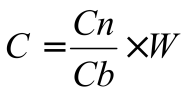 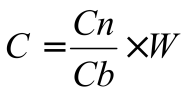 C 	- liczba punktów za cenę Cn	- najniższa cena ofertowaCb	- cena badanej ofertyW	- waga = 60Punktacja zaokrąglana będzie do dwóch miejsc po przecinku. Ad. Kryterium długość gwarancjiW tym kryterium można otrzymać maksymalnie 40 pkt.Punkty przyznawane za kryterium gwarancja na całość przedmiotu zamówienia  będą liczone wg następującego wzoru:Pg = [(Go-24)/24] x 40gdzie: Pg – liczba punktów przyznana danej ofercie za udzieloną gwarancję na całość przedmiotu zamówienia w miesiącach,Go – gwarancja na całość przedmiotu zamówienia podana w miesiącach przez Wykonawcę, dla którego wynik jest obliczany,Okres gwarancji na całość przedmiotu zamówienia udzielony ponad 48 miesiące nie będzie dodatkowo punktowany a do wzoru zostanie podstawiony jako 48 miesięczny, natomiast za zaoferowanie wymaganego minimalnego 24 miesięcznego okresu gwarancji Wykonawca otrzyma 0 pkt i nie będzie on podstawiany do wzoru.Zatem maksymalna liczba punktów, które Wykonawca może uzyskać w zakresie kryterium gwarancja na całość przedmiotu zamówienia, wynosi 40.Punkty w poszczególnych kryteriach zostaną zaokrąglone do dwóch miejsc po przecinku. Za najkorzystniejszą zostanie uznana oferta Wykonawcy, który spełni wszystkie postawione w niniejszej SIWZ warunki oraz uzyska łącznie największą liczbę punktów stanowiących sumę punktów przyznanych w ramach każdego z podanych kryteriów.Zamawiający nie przewiduje aukcji elektronicznej.INFORMACJE O FORMALNOŚCIACH, JAKICH NALEŻY DOPEŁNIĆ PO WYBORZE OFERTY W CELU ZAWARCIA UMOWYW przypadku, gdy zostanie wybrana jako najkorzystniejsza oferta Wykonawców wspólnie ubiegających się o udzielenie zamówienia, Wykonawca przed podpisaniem umowy na wezwanie Zamawiającego przedłoży umowę regulującą współpracę Wykonawców, w której m.in. zostanie określony pełnomocnik uprawniony do kontaktów z Zamawiającym oraz do wystawiania dokumentów związanych z płatnościami.O terminie złożenia dokumentu, o którym mowa w pkt 1. Zamawiający powiadomi Wykonawcę odrębnym pismem.ZABEZPIECZENIE NALEŻYTEGO WYKONANIA UMOWYZamawiający nie wymaga wniesienia zabezpieczenia. WZÓR UMOWYWzór umowy został określony w Załączniku nr 6 do SIWZ.POUCZENIE O ŚRODKACH OCHRONY PRAWNEJWykonawcy, a także innemu podmiotowi, jeżeli ma lub miał interes w uzyskaniu zamówienia oraz poniósł lub może ponieść szkodę w wyniku naruszenia przez Zamawiającego przepisów ustawy Pzp, przysługują środki ochrony prawnej określone w Dziale VI ustawy Pzp. Środki ochrony prawnej wobec ogłoszenia o zamówieniu oraz specyfikacji istotnych warunków zamówienia przysługują również organizacjom wpisanym na listę, o której mowa w art. 154 pkt 5 ustawy Pzp.Odwołanie przysługuje wyłącznie od niezgodnej z przepisami ustawy Pzp czynności Zamawiającego podjętej w postępowaniu o udzielenie zamówienia lub zaniechania czynności, do której Zamawiający jest zobowiązany na podstawie ustawy Pzp.Odwołanie powinno wskazywać czynność lub zaniechanie czynności Zamawiającego, której zarzuca się niezgodność z przepisami ustawy Pzp, zawierać zwięzłe przedstawienie zarzutów, określać żądanie oraz wskazywać okoliczności faktyczne i prawne uzasadniające wniesienie odwołania.Odwołanie wnosi się do Prezesa Izby w formie pisemnej lub w postaci elektronicznej, podpisane bezpiecznym podpisem elektronicznym weryfikowanym przy pomocy ważnego kwalifikowanego certyfikatu lub równoważnego środka, spełniającego wymagania dla tego rodzaju podpisu.Odwołujący przesyła kopię odwołania zamawiającemu przed upływem terminu do wniesienia odwołania w taki sposób, aby mógł on zapoznać się z jego treścią przed upływem tego terminu. Domniemywa się, iż zamawiający mógł zapoznać się z treścią odwołania przed upływem terminu do jego wniesienia, jeżeli przesłanie jego kopii nastąpiło przed upływem terminu do jego wniesienia przy użyciu środków komunikacji elektronicznej.Szczegółowe zasady postępowania po wniesieniu odwołania, określają stosowne przepisy Działu VI ustawy Pzp.Na orzeczenie Krajowej Izby Odwoławczej, stronom oraz uczestnikom postępowania odwoławczego przysługuje skarga do sądu.Skargę wnosi się do sądu okręgowego właściwego dla siedziby Zamawiającego, 
za pośrednictwem Prezesa Krajowej Izby Odwoławczej w terminie 7 dni od dnia doręczenia orzeczenia Krajowej Izby Odwoławczej, przesyłając jednocześnie jej odpis przeciwnikowi skargi. Złożenie skargi w placówce pocztowej operatora wyznaczonego w rozumieniu ustawy z dnia 23 listopada 2012 r. - Prawo pocztowe (t.j. Dz.U. 2017 poz. 1481) jest równoznaczne z jej wniesieniem.ZałącznikiWzór ofertyWzór oświadczenia o spełnianiu warunków udziału w postępowaniu i niepodleganiu wykluczeniu z postępowaniaWzór wykazu wykonanych dostawWzór zobowiązania do udostępnienia zasobówwzór oświadczenia o przynależności do grupy kapitałowejWzór umowySzczegółowy Opis Przedmiotu ZamówieniaZałącznik nr 1 do SIWZ – wzór ofertyOFERTA(wzór)Odpowiadając na ogłoszenie o zamówieniu na dostawę wraz z montażem hal namiotowych, ozn. postępowania: DA.24-01/18, działając w imieniu i na rzecz Wykonawcy/Wykonawców wspólnie ubiegających się o udzielenie zamówienia*:składamy ofertę w przedmiotowym postępowaniu o udzielenie zamówienia publicznego:oferujemy wykonanie zamówienia za cenę ryczałtową:(Wykonawca wypełnia tylko jasne pola, do oceny brana będzie pod uwagę suma wartości w kolumnie nr 5, informacje podane w kolumnie 4 mogą służyć do ewentualnych rozliczeń umowy)oferuję okres gwarancji: …………… miesięcy od dnia dokonania odbioru przedmiotu umowy.informujemy, że wybór naszej oferty będzie prowadzić do powstania u zamawiającego obowiązku podatkowego w następującym zakresie: 	
	
	Uwaga:- należy wskazać towar lub usługę, którego dostawa lub świadczenie będzie prowadzić do powstania takiego obowiązku podatkowego oraz wartość takiego towaru lub usługi;- wypełnić wyłącznie, gdy dotyczy to składanej oferty – dotyczy wyłącznie Wykonawców, których oferty będą generować obowiązek bezpośredniej zapłaty podatku VAT przez Zamawiającego, tj. w przypadku wewnątrzwspólnotowego nabycia towarów, mechanizmu odwróconego obciążenia, o którym mowa w art. 17 ust. 1 pkt 7 ustawy o podatku od towarów i usług lub importu usług lub importu towarów, z którymi wiąże się obowiązek doliczenia przez zamawiającego przy porównywaniu cen ofertowych podatku VAT (tzw. „VAT odwrócony”).uważamy się za związanych niniejszą ofertą przez okres wskazany w specyfikacji istotnych warunków zamówienia;zobowiązujemy się w przypadku wyboru naszej oferty do zawarcia umowy w miejscu i terminie wskazanym przez Zamawiającego na warunkach zawartych we wzorze umowy stanowiącym załącznik nr 6 do SIWZ;oświadczamy, że niniejsza oferta oraz wszelkie załączniki do niej są jawne i nie zawierają informacji stanowiących tajemnicę przedsiębiorstwa w rozumieniu przepisów o zwalczaniu nieuczciwej konkurencji za wyjątkiem następujących informacji: 	 
	
	Wszelką korespondencję związaną z niniejszym postępowaniem należy kierować na:imię i nazwisko/firma: 	adres pocztowy: 	e-mail: 	Osoba do kontaktów roboczych: 		tel. 	Oferta została złożona na ……… zapisanych stronach.	miejscowość, data	podpisy osób upoważnionych 	do reprezentowania WykonawcyZałącznik nr 2 do SIWZ – wzór oświadczenia wykonawcyOŚWIADCZENIE WYKONAWCY o niepodleganiu wykluczeniu oraz spełnianiu warunków udziału w postępowaniuDziałając w imieniu:nazwa (firma) podmiotu: 	adres podmiotu: 	składając ofertę w postępowaniu na dostawę wraz z montażem hal namiotowych, ozn. postępowania: DA.24-01/18, oświadczam, że podmiot, który reprezentuję:nie podlega wykluczeniu z postępowania na podstawie art. 24 ust. 1 i ust 5 pkt.1 i pkt.9 ustawy z dnia 29 stycznia 2004 r. Prawo zamówień publicznych (tekst jednolity: Dz.U. z 2017 r. poz 1579 z późn. zm),spełnia warunki udziału w postępowaniu, opisane w punkcie V.2 specyfikacji istotnych warunków zamówienia.Jednocześnie oświadczam, że podmiot, który reprezentuję:jest / nie jest małym lub średnim przedsiębiorcą;polega na zdolnościach następujących innych podmiotów w celu potwierdzenia spełniania warunków udziału w postępowaniu:nazwa (firma) podmiotu: 	adres podmiotu: 	zakres warunków udziału w postępowaniu, w zakresie których Wykonawca polega na zdolnościach podmiotu trzeciego: 	zamierza powierzyć następującym podwykonawcom następujące części zamówienia:nazwa (firma) podwykonawcy: 	adres podwykonawcy: 	zakres prac podwykonawcy: 	a podmioty wymienione w pkt. ii. i iii. również spełniają warunki udziału w postępowaniu oraz nie podlegają wykluczeniu z postępowania, w zakresie określonym w pkt. a) i b) niniejszego oświadczenia	miejscowość, data	podpis/podpisyZałącznik nr 3 do SIWZ - wzór wykazu dostawSkładając ofertę w postępowaniu o udzielenie zamówienia publicznego prowadzonym w trybie przetargu nieograniczonego na dostawę wraz z montażem hal namiotowychw imieniu Wykonawcy:_______________________________________________________________/wpisać nazwę (firmę) Wykonawcy/przedkładamy wykaz wykonanych zamówień w celu oceny spełnienia przez Wykonawcę warunków, o których mowa w art. 22 ust. 1 pkt. 2) ustawy Pzp i których opis sposobu oceny spełniania został zamieszczony w pkt. V.2. SIWZ: UWAGAZałączamy dowody potwierdzające, że wskazane w wykazie dostawy zostały wykonane należycie.Wykonawca, który polega na zdolnościach lub sytuacji innych podmiotów, musi udowodnić zamawiającemu, że realizując zamówienie, będzie dysponował niezbędnymi zasobami tych podmiotów, w szczególności przedstawiając zobowiązanie tych podmiotów do oddania mu do dyspozycji niezbędnych zasobów na potrzeby realizacji zamówienia.__________________ dnia __ __ roku                                                                                                                                           (podpis Wykonawcy/Pełnomocnika)Załącznik nr 4 do SIWZ – zobowiązanie do oddania zasobówDotyczy postępowania o udzielenie zamówienia publicznego prowadzonego w trybie przetargu nieograniczonego na dostawę wraz z montażem hal namiotowychw imieniu Wykonawcy:_______________________________________________________________(nazwa Podmiotu, na zasobach którego polega Wykonawca)Zobowiązuję się do oddania swoich zasobów _______________________________________________________________________(określenie zasobu)do dyspozycji Wykonawcy:_______________________________________________________________________(nazwa Wykonawcy)Oświadczam, iż:udostępniam Wykonawcy ww. zasoby, w następującym zakresie:_________________________________________________________________sposób wykorzystania udostępnionych przeze mnie zasobów będzie następujący:_________________________________________________________________zakres mojego udziału przy wykonywaniu zamówienia będzie następujący:_________________________________________________________________okres mojego udziału przy wykonywaniu zamówienia będzie następujący:_________________________________________________________________zrealizujemy usługę, której wskazane zdolności dotyczą.__________________ dnia __ __ 2017 roku (podpis Podmiotu na zasobach którego polega Wykonawca / osoby upoważnionej do reprezentacji Podmiotu)Załącznik nr 5 do SIWZOŚWIADCZENIE WYKONAWCY o przynależności lub braku przynależności do grupy kapitałowejUwaga – oświadczenie składane po złożeniu oferty, w terminie 3 dni po opublikowaniu przez Zamawiającego informacji z otwarcia ofertDziałając w imieniu:nazwa (firma) podmiotu: 	adres podmiotu: 	w związku ze złożeniem oferty w postępowaniu na dostawę wraz z montażem hal namiotowych, oświadczam, że podmiot, który reprezentuję:nie przynależy z innymi Wykonawcami, którzy złożyli oferty w postępowaniu, do tej samej grupy kapitałowej w rozumieniu ustawy z dnia 16 lutego 2007 r o ochronie konkurencji i konsumentów (tekst jednolity: Dz.U. z 2015 r. poz. 284 z późn. zm.)przynależy do tej samej grupy kapitałowej w rozumieniu ustawy z dnia 16 lutego 2007 r o ochronie konkurencji i konsumentów z następującymi wykonawcami, którzy złożyli oferty w postępowaniu:W przypadku przynależności do grupy kapitałowej z innym wykonawcą, który złożył ofertę w postępowaniu Wykonawca przedkłada dowody, że powiązania te nie prowadzą do zakłócenia konkurencji w postępowaniu.	miejscowość, data	podpis/podpisyZałącznik nr 7 do SIWZ - Szczegółowy Opis Przedmiotu ZamówieniaOpis przedmiotu zamówienia - dostawa wraz z montażem hal namiotowych całorocznych dla Muzeum Lotnictwa Polskiego w KrakowieHale namiotowe całoroczne (wzmocnienia śnieżno-wiatrowe), dwuspadowa o konstrukcji modułowej pozwalającej wydłużać lub dzielić halę (1 moduł = 3-6m). Wymiary hal: szer. x dł. - 15m x 20m (2 sztuki) oraz 10m x 15m (2 sztuki); wysokość ściany bocznej 4m; bezpieczny kąt nachylenia dachu 22 st. W obu ścianach szczytowych każdej hali muszą znaleźć się osiatkowane otwory wentylacyjne (przy dachu).Konstrukcja hali musi zapewniać jej mobilność rozumianą jako możliwość przestawiania. Hale mają być postawione na twardym podłożu (beton), zatem ich konstrukcja powinna być na tyle stabilna, żeby nie złożyła się, nie przesunęła w przypadku deszczu, wiatru etc.Konstrukcja nośna: aluminiowa z elementami stalowymi zapewniająca pełne wykorzystanie kubatury hali (w tym poddasze) – tym samym hala nie może posiadać wewnątrz wystających elementów konstrukcyjnych (poprzecznych stężeń linowych, kratownic, podpór, itp.). Konstrukcja wewnętrzna musi posiadać płaskie (nie zabierają miejsca) stężenia linowe w wybranych modułach ścian i dachu oraz dodatkowe poprzeczki „śniegowe”, gdyż hale mają mieć charakter całoroczny.Poszycie: dach hal musi być pokryty plandeką PVC 650g z atestem niepalności (w kolorze białym); boki hal pokryte plandeką PVC 650g z atestem niepalności (w kolorze białym).System dostępu: 1 brama przesuwna 5m x 4m w każdej hali.Gwarancja zgodnie z ofertą, minimum 24 miesiące. Wykonawca zobowiązany jest zapewnić zakup, transport na miejsce montażu, montaż i przeprowadzenie wszelkich postępowań, uzyskanie wszelkich niezbędnych uzgodnień i pozwoleń do użytkowania hal namiotowych na własny koszt i ryzyko. Lokalizacja hal namiotowych zgodnie z załączoną mapą.Okres użytkowania namiotów we wskazanym terenie do 31.12.2018.nazwa (imię i nazwisko) Wykonawcyadres siedziby (miejsce zamieszkania) WykonawcyLP.Rodzaj haliIlość sztukCena za sztukęCena za daną ilość sztuk (kolumna 3 x kolumna 4)123451.szer. x dł. 15m x 20m wysokość ściany bocznej 4m22.szer. x dł. 10m x 15m wysokość ściany bocznej 4m2Suma (Cena oferty brutto):Suma (Cena oferty brutto):Suma (Cena oferty brutto):Suma (Cena oferty brutto):Tytuł dostawyNazwa i adres zamawiającego dostawęCzy w zakres dostawy wchodził także montaż hali namiotowej?Czy powierzchnia dostarczonej hali namiotowej wyniosła co najmniej 150m2?Data realizacji dostawy12345TAK/NIETAK/NIETAK/NIETAK/NIE